Интегрированное занятие на тему:«День Земли»Цель: Расширение представлений детей о планете Земля.Программные задачи:1. Создавать у детей радостное, весеннее настроение.Формировать экологически грамотное поведение, бережное отношение к природе, желание конкретными делами и поступками украшать свою Землю.Расширять представление детей об охране природы.Закрепить знание правил поведения в природе.2. Активизировать словарь детей словами: глобус, планета.Закрепить умение использовать в ответах выразительные средства: стихи, пословицы, поговорки.3. Воспитывать у детей чувство гордости за свою планету.Побуждать желание сделать приятное для Земли – сказать хорошие слова. Продолжать учить детей пользоваться распространенной формой ответа, дополнять высказывания товарищей.Предварительная работа:1. Разучивание стихотворений, пословиц, поговорок о Земле.2. Беседа на тему: «Земля – наш общий дом», «Правила поведения в природе».4. Рассматривание глобуса.Ход занятия:1. Организационный момент. Приветствие.Воспитатель: - Ребята, подойдите ко мне, встаньте в кружок, давайте поздороваемся, друг с другом и поделимся своим хорошим настроением.Мой сосед такой хороший-Я ему пожму ладоши.И другой сосед хороший-И ему пожму ладоши.Руки вверх поднять пора.Скажем дружное: Ура!«Здравствуйте!» – ты скажешь человеку«Здравствуй!» – улыбнется он в ответИ, наверно, не пойдет в аптекуИ здоровым будет много-много лет.А теперь подарите друг другу улыбки! 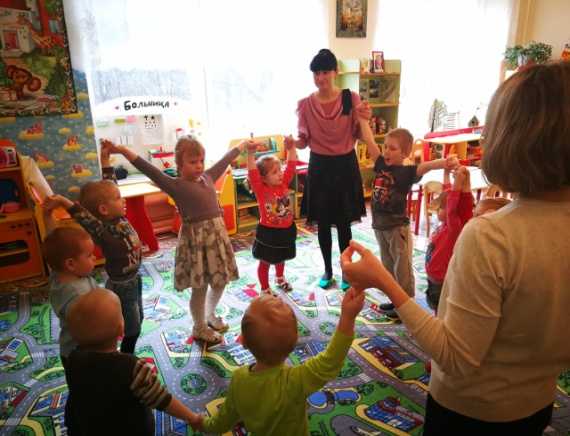 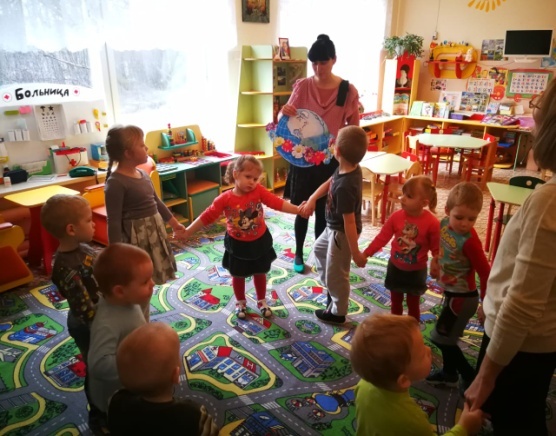 Вчера, 22 марта, весь мир отмечал замечательный праздник – День Земли. Празднуют его все люди, которые любят свою планету – дом, родную природу, свой отчий край.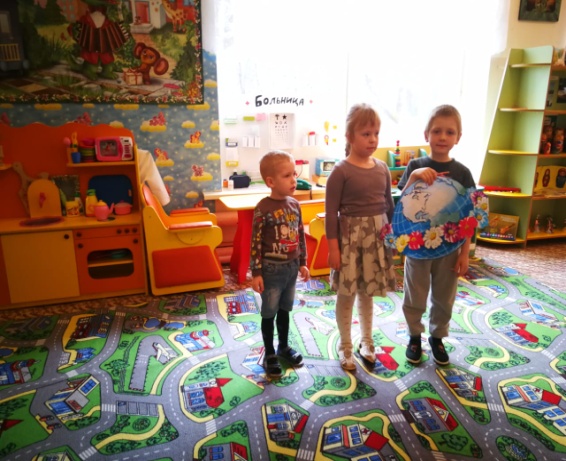 Дети рассказали  стихотворения о Земле. Воспитатель: - Ребята, отгадайте загадку, будьте внимательны!У меня в ладонях страны,Реки, горы, океаны.Догадались, в чем тут фокус?Я держу руками … (глобус).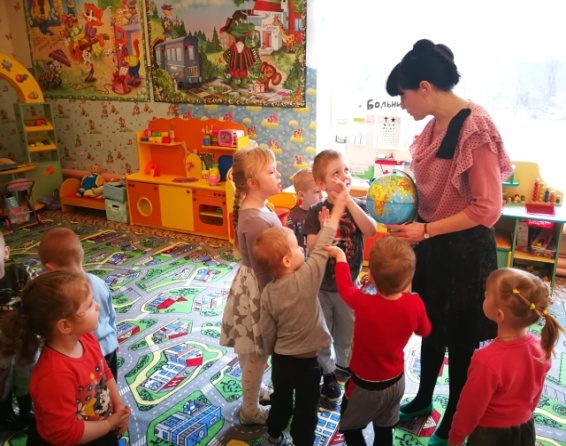 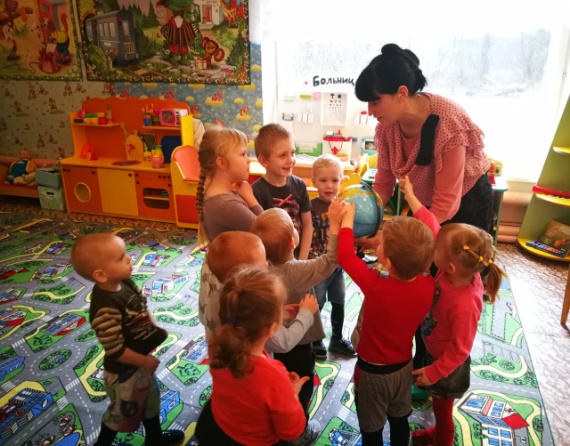 Глобус помогает представить нашу планету такой, какая она есть в космосе. Глобус – это уменьшенная модель земли. А кто знает, что обозначают разные цвета на глобусе? Молодцы!Ребята, а вы любите путешествовать? А я вам предлагаю отправиться в путешествие по земле. И мы посетим с вами лес. 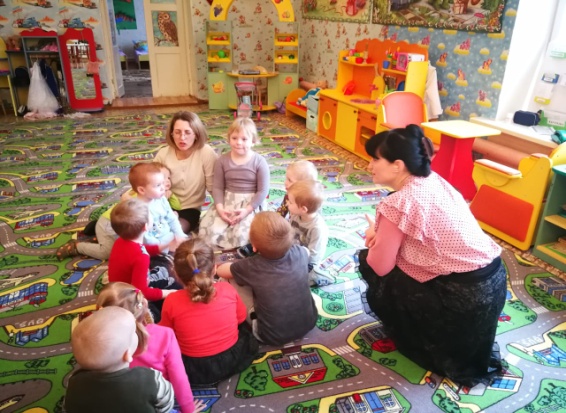 Садимся с вами на наш ковер – самолет. Закрываем глаза и слушаем (звучит музыка самолета, голоса птиц).Ой, ребята, мы пришли по лесной тропинке на лесную поляну. А на ней кто – то сидит. А кто – же это?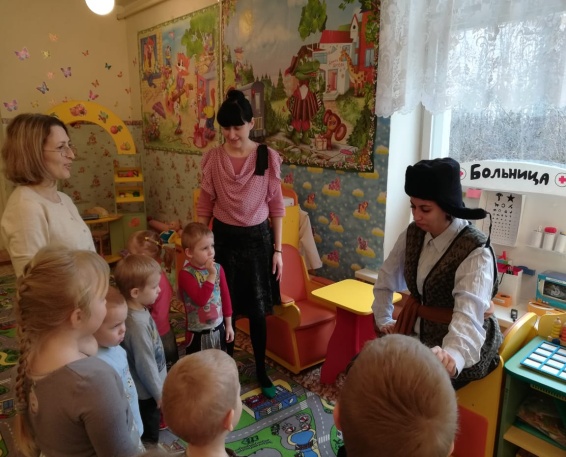 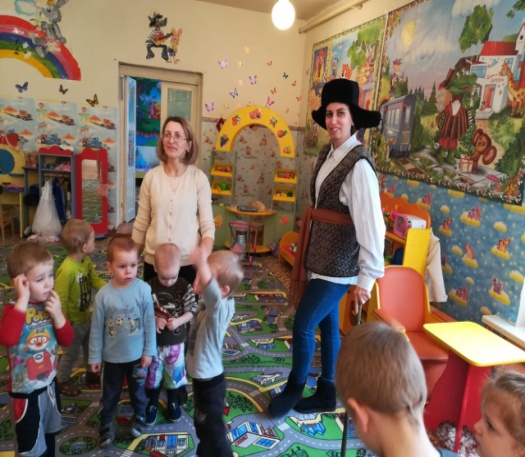 Лесовичок: Знаю лес и лес люблюВ гости вас к себе зовуВсе в лесу мне интересно.Каждый куст и каждый пень.Я веселый Старичок – Лесовичок.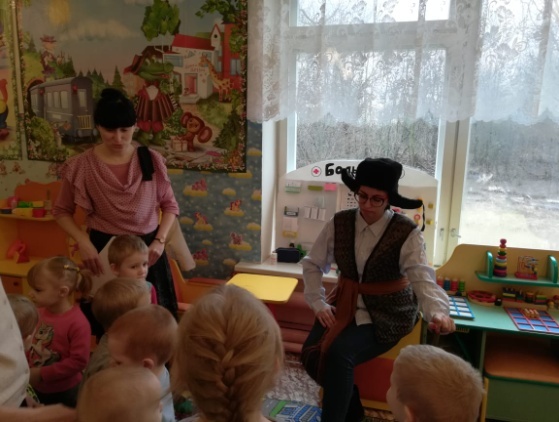 Ведущий: А почему ты Лесовичок такой грустный?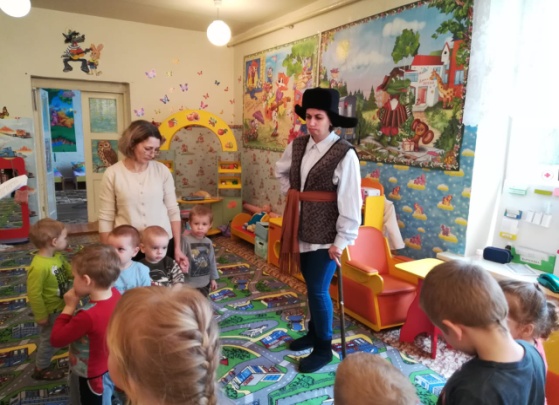 Лесовичок: Посмотрите на мою полянку. Она вся в мусоре. Могу я принимать здесь гостей? А почему? (везде мусор).Помогите мне навести порядок на полянке.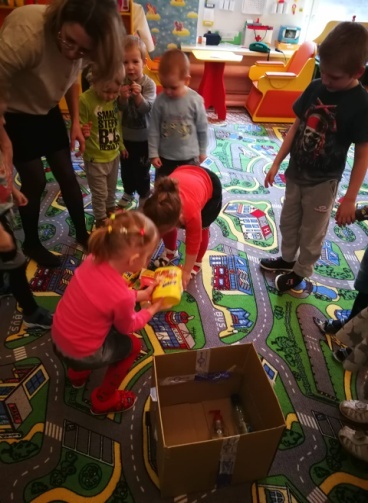 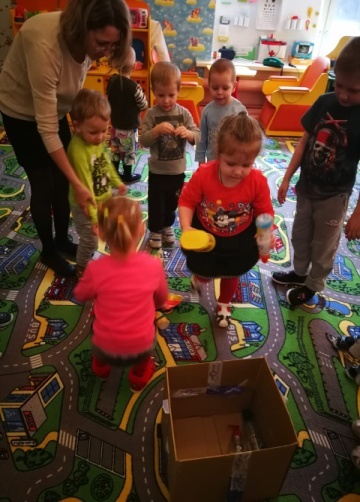 Игра «Собери мусор»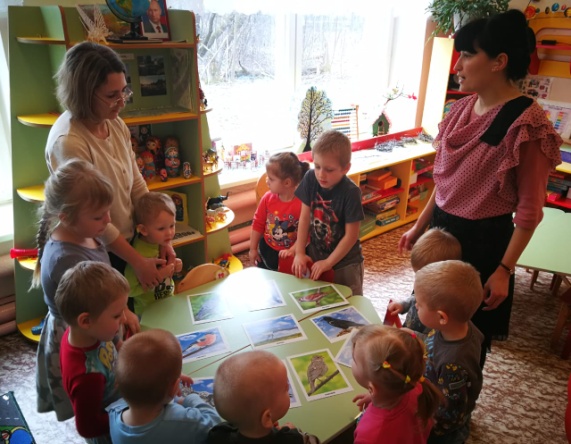 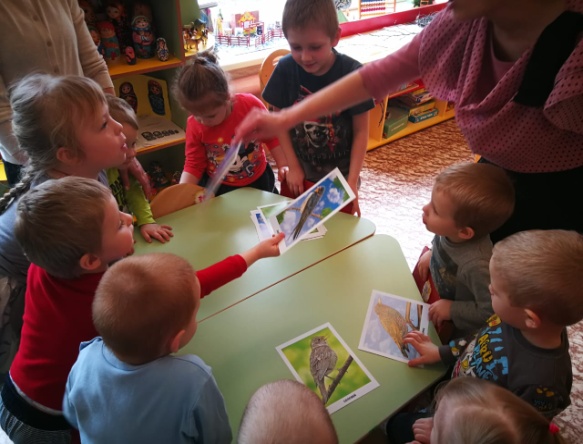 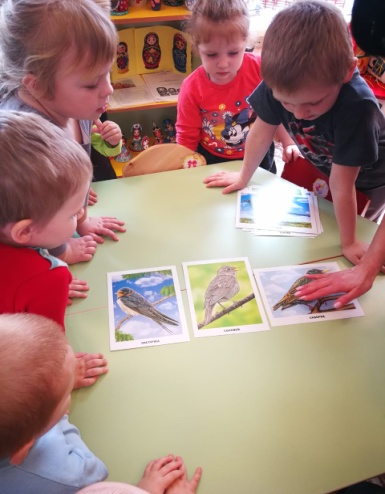 Игра «Перелетные и зимующие птицы»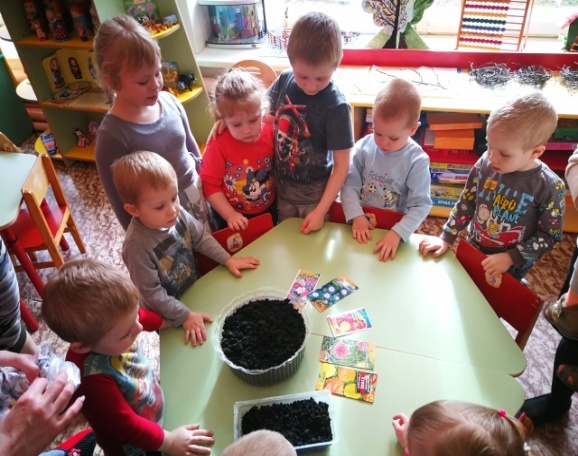 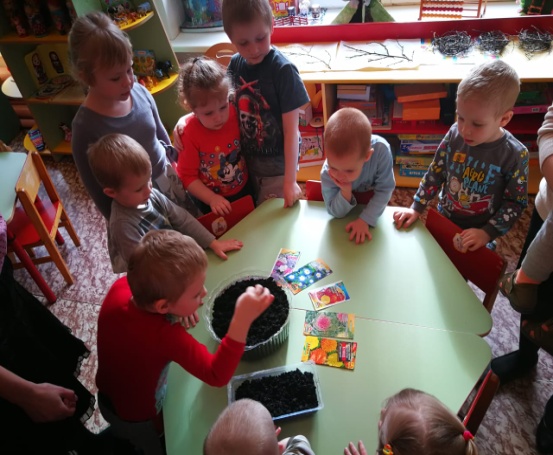 Лесовичок: Дети, у меня есть семена цветов, я хочу подарить их вам.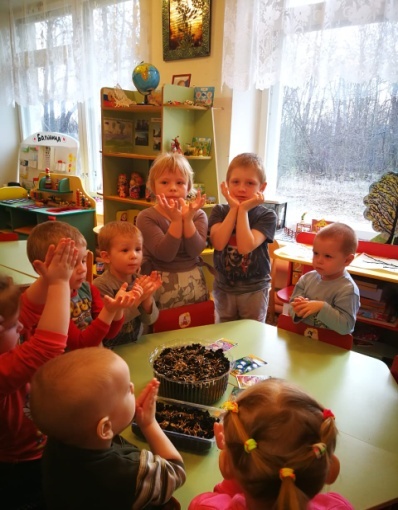 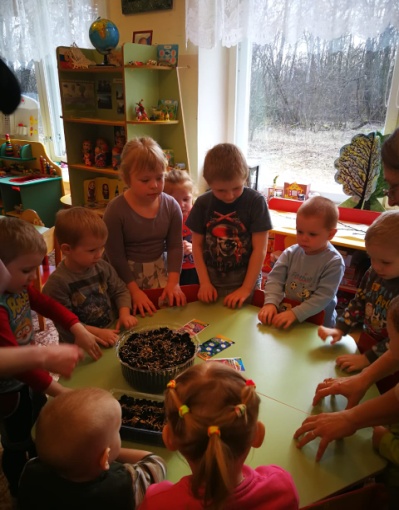 Пальчиковая гимнастика. «Цветок»Вырос высокий цветок на полянеУтром весенним раскрыл лепестки.Всем лепесткам красоту и питаниеДружно дают корешки.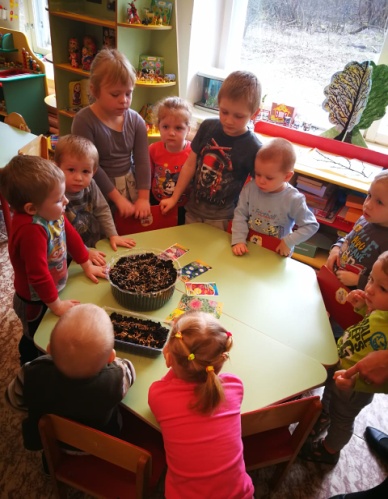 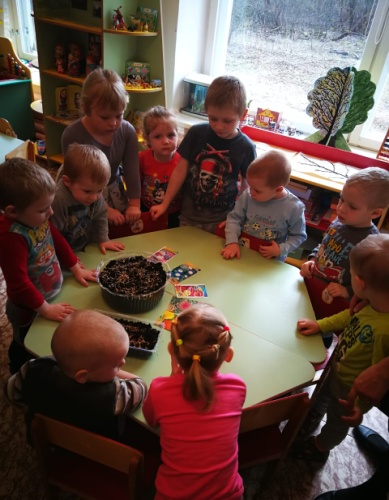 Практическое занятиеМолодцы ребята справились. Посадили семена. Вырастут из них цветы.Ребята, а полянка то у Лесовичка пустая. Давайте ее украсим. А вы знаете, что можно поселить на полянке. Знаете, чтобы Лесовичку не было скучно, мы сделаем ему бабочек из бумаги.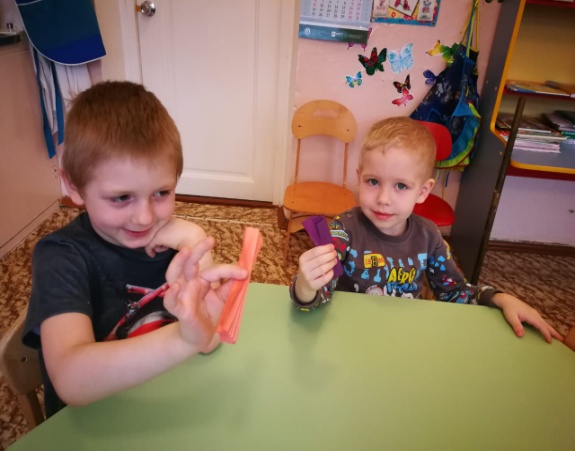 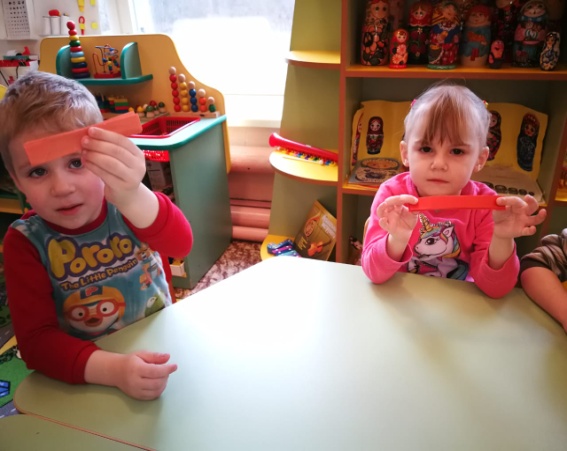 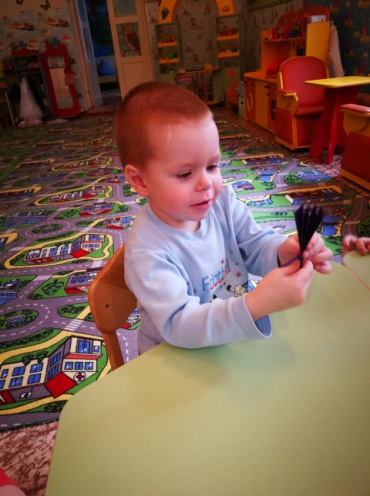 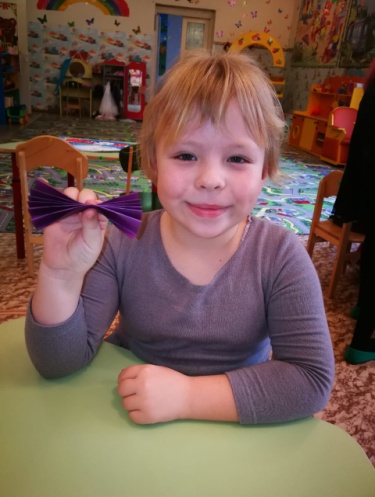 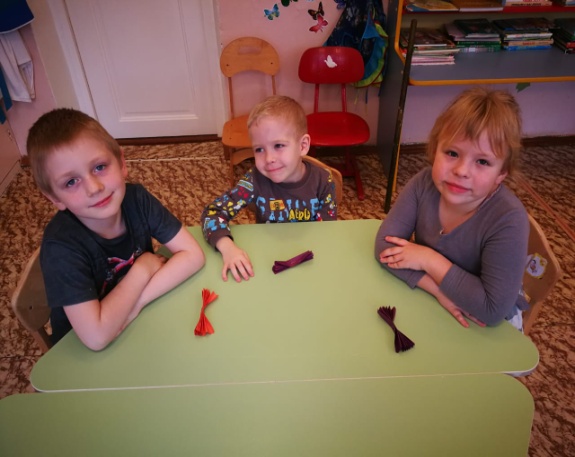 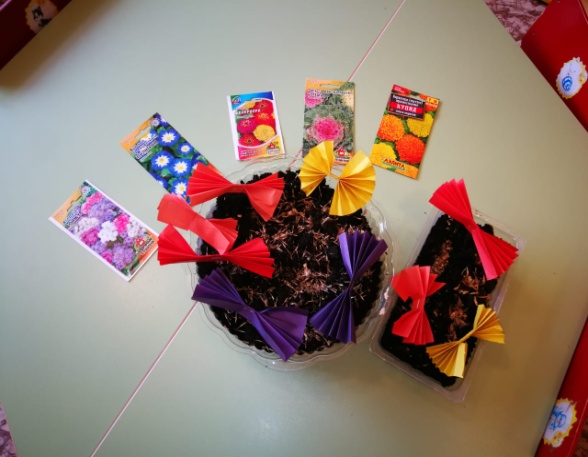 Изготовление бабочек из бумаги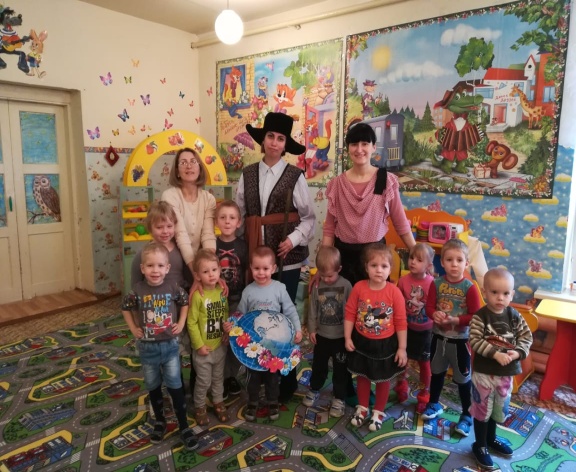 Земля- это наш общий дом, в котором живут и растения, и животные и грибы, и самые маленькие живые существа – бактерии, и человек. Человека называю хозяином Земли. И этот хозяин должен быть добрым и заботливым, ведь она нужна всем, кто на ней живёт!